Membership Application FormIndividual:	Annual: £25		Life: £200Joint (two individuals):	Annual: £35		Life: £275Name(s): 	Address: 	Post Code: 	Telephone: 	Email: 	I enclose remittance /Banker’s Order for:£ ……………..Gift AidYou can Gift Aid your donation provided you pay an amount of income and/or capital gains tax at least equal to the amount we will claim (25p per £1).Please tick the box if you wish to do so:   Signature: 	Date: ….…/….…/….…Banker’s OrderTo the Manager		Bank plc.Address: 	Please pay to:Barclays Bank plc.Market SquarePenrith.   CA11 7YBSort Code: 20-66-97For the account of Thornthwaite cum BraithwaiteParochial Church Council.    A/C No: 10874965The sum of £ ……………..Monthly / Quarterly/ Annually (delete as appropriate)Commencing on ….…/….…/….… and until further notice by me.To the debit of account:Name: 	Account Number:	Signed:	Date: ….…/….…/….…Please send the completed form to:Administrator (Friends of Newlands Church)GreystonesBraithwaite,  Keswick,  CumbriaCA12 5SZFriends ofNewlands Church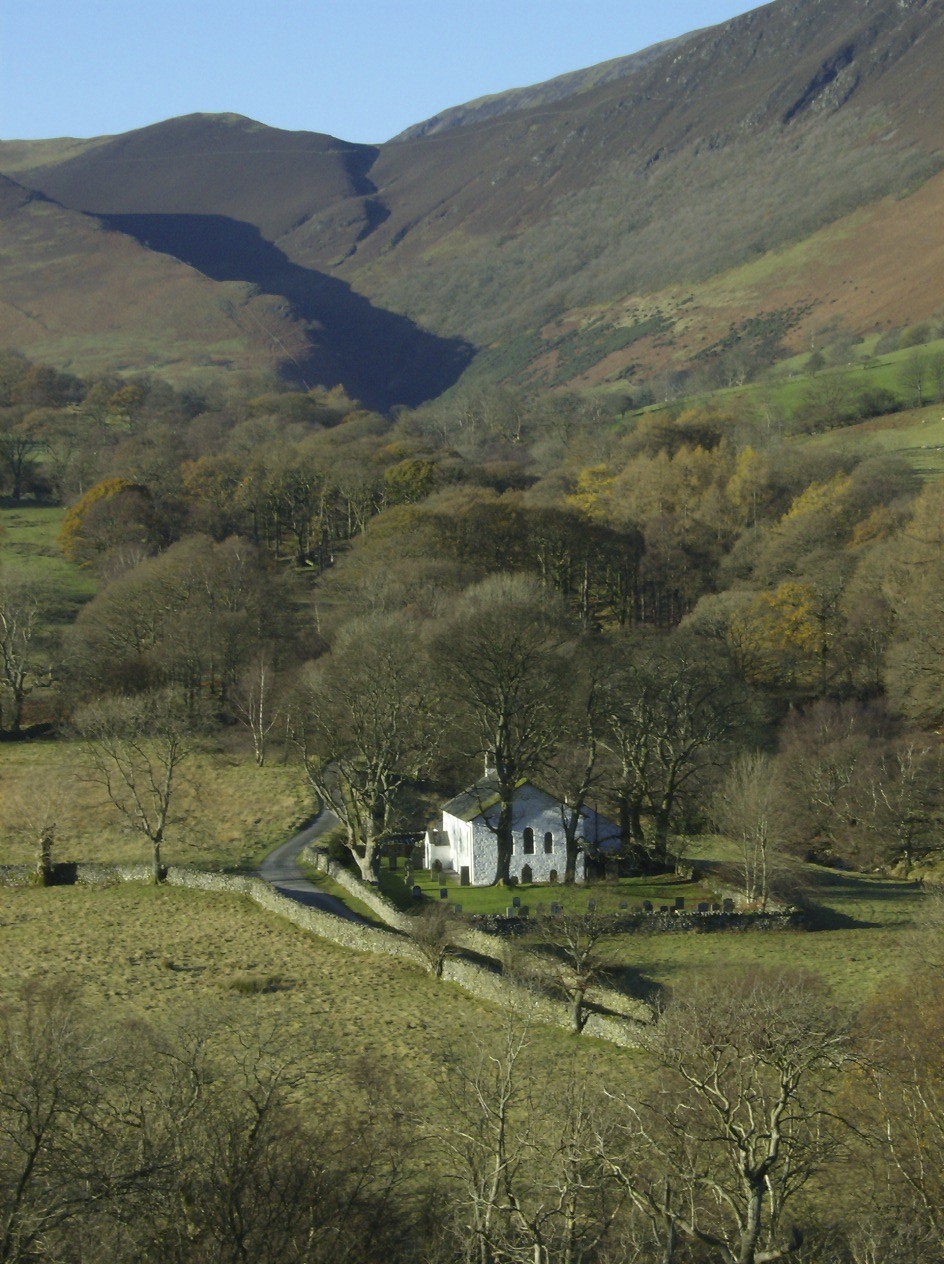 Join today and help us preserve this unique church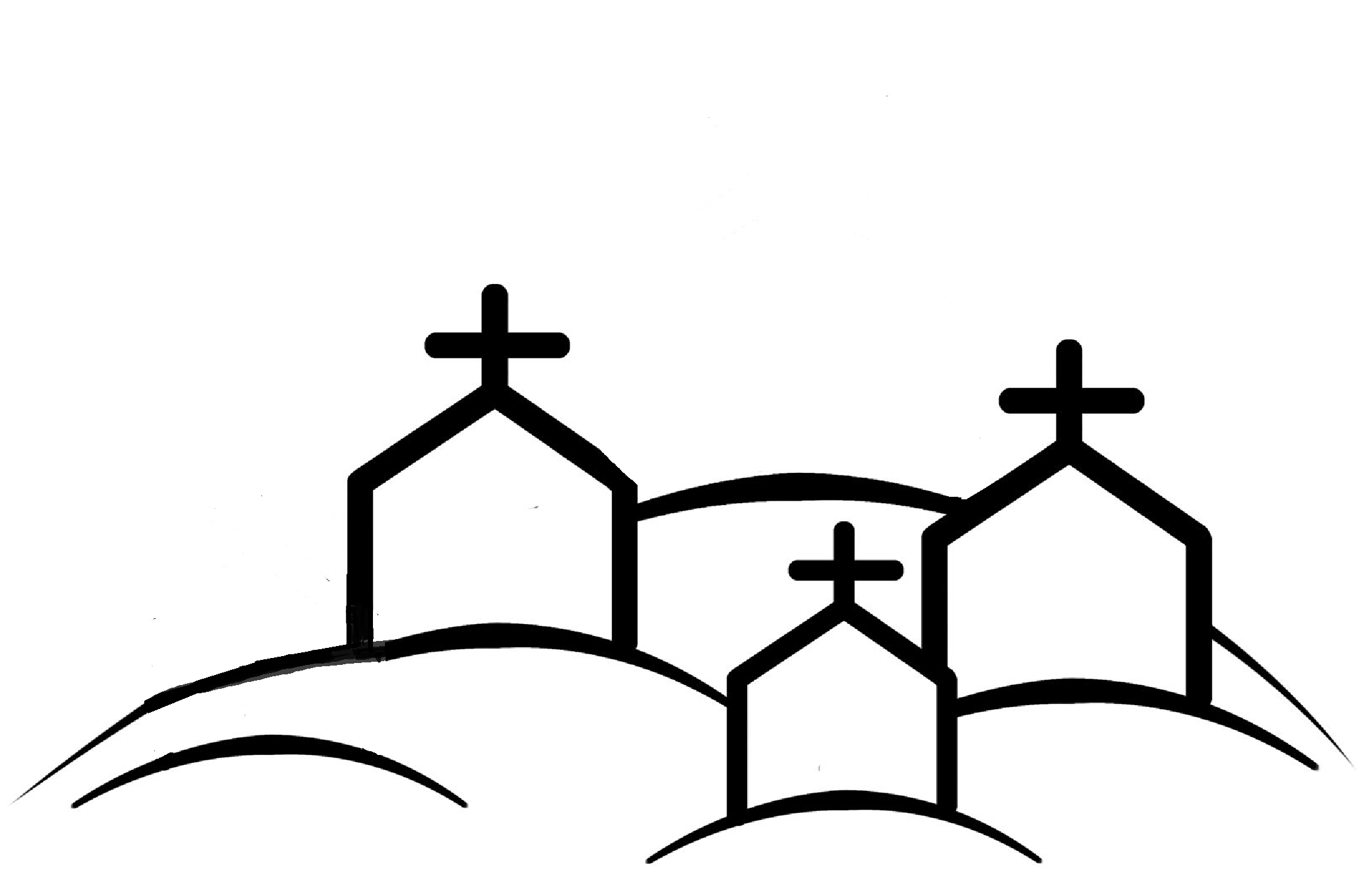 We believe Newlands Valley wouldn’t be the same without the Church and feel sure visitors would agree and would want to help ensure its continuing presence for future generations.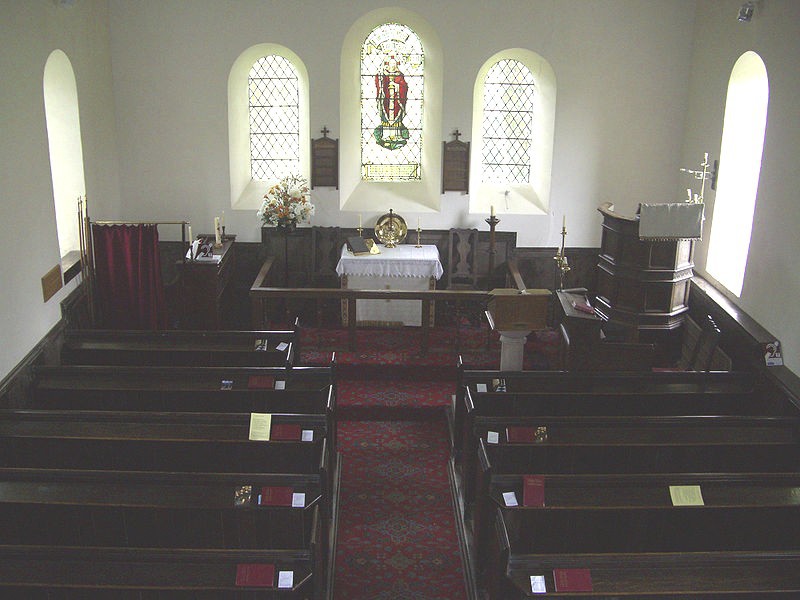 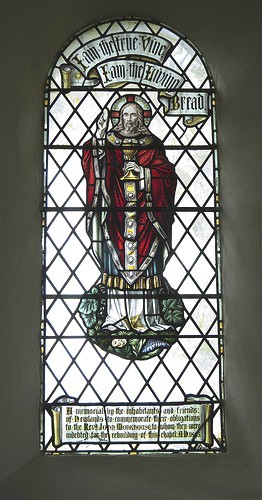 Why do we need your help?We endeavour to meet our day to day costs from within the local worshipping and wider community, but we also need to be able to meet the larger non-regular maintenance costs as and when they arise. Our latest architectural inspection estimated that some £30,000 would be required over a five year period to keep the church in a satisfactory condition.Donations from Friends have already helped with funding for works to the roof and school room windows. The next project involves repairs to the stained glass windows, including bringing protection up to present day standards.What can you do to help?By joining the ‘Friends of Newlands Church’ you’ll be contributing to meeting these costs and helping secure its future by keeping the fabric of the building in good condition.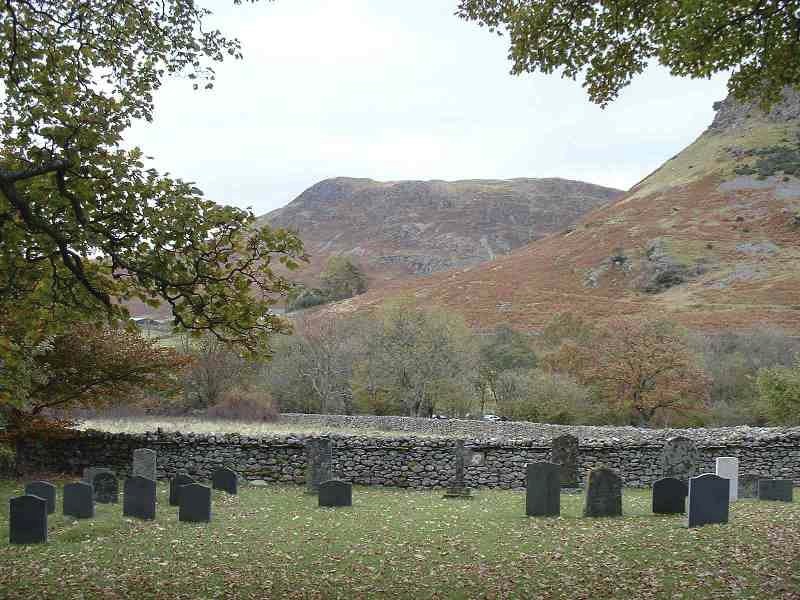 We will keep you up to date by sending an annual Newsletter.HistoryThe exact date of the origin of Newlands Church is not known but there is reference to a chapel on this site in the mid 16th Century.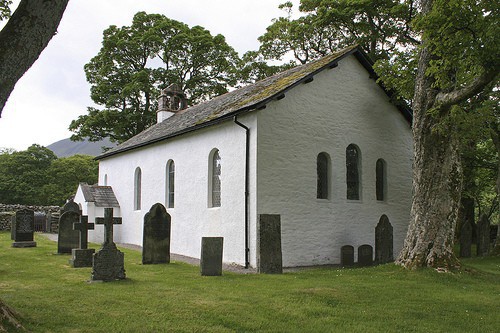 By the early 1840s the church was in a rundown state and John Monkhouse the then Curate took up the task of raising funds for rebuilding.Around the same time the adjoining school was added, remaining open until 1967.In 1885 further major internal refurbishment took place, and this is substantially the building as it remains today.TodayThe church is open during the day, and all are welcome to visit, to spend some time here and take in the unique atmosphere.The church is available for weddings and other special services, such as the renewal of marriage vows, and the schoolroom can be hired for small group meetings.